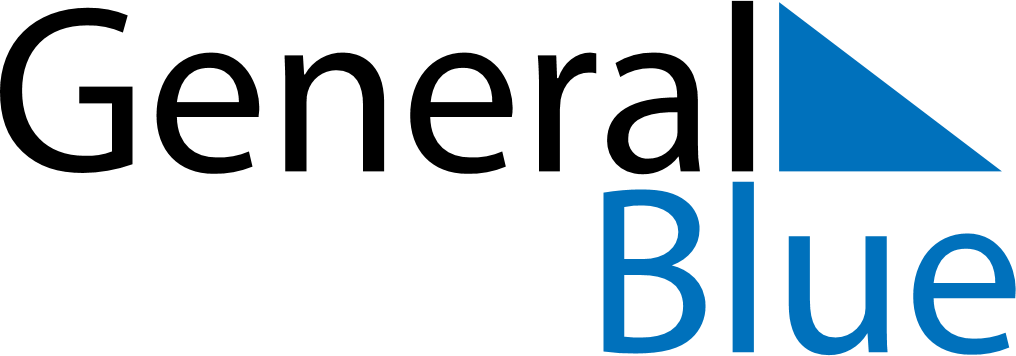 June 1992June 1992June 1992June 1992June 1992SundayMondayTuesdayWednesdayThursdayFridaySaturday123456789101112131415161718192021222324252627282930